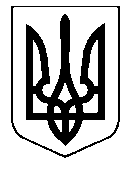 УКРАЇНАНОСІВСЬКА  МІСЬКА  РАДАНОСІВСЬКОГО  РАЙОНУ ЧЕРНІГІВСЬКОЇ  ОБЛАСТІВИКОНАВЧИЙ  КОМІТЕТР І Ш Е Н Н Я17  вересня  2018 року	м. Носівка	№ 270Про вилучення з оперативногоуправління відділу освіти, сім’ї, молоді та спорту Носівської  міської  радирухомого та нерухомого майна	Відповідно до статті 29 Закону України «Про місцеве самоврядування в Україні», з метою ефективного використання майна комунальної власності, враховуючи клопотання відділу освіти, молоді та спорту Носівська міська рада, виконавчий комітет міської ради вирішив:1. Погодити припинення права оперативного управління та вилучити з відділу освіти, сім’ї, молоді та спорту Носівської міської ради рухоме та нерухоме майно згідно додатку 1.2. Погодити передачу в оперативне управління Носівській міській раді з подальшим взяттям на баланс рухомого та нерухомого майна згідно    додатку 2.3. Погодити кандидатури до складу комісії по прийому - передачі рухомого та нерухомого майна в оперативне управління Носівській міській раді згідно додатку 3.4. Погодити передачу в господарське відання КП «Носівка– Комунальник» Носівської міської ради (з подальшим взяттям на баланс) рухомого майна згідно додатку 4.5. Погодити кандидатури до складу комісії по прийому - передачі рухомого майна в господарське відання КП «Носівка – Комунальник» Носівської міської ради згідно додатку 5.6. Подати проект рішення з даного питання на розгляд постійних комісій та сесії міської ради. 7. Контроль за виконанням даного рішення покласти на заступника міського голови з питань гуманітарної сфери Міщенко Л.В.  Міський  голова                                                          В.М. Ігнатченко                                                      Додаток 1до рішення виконавчого комітетувід 17 вересня 2018 року №270 Перелік окремо визначеного майна, що підлягає вилученню з оперативного управління відділу освіти, сім’ї, молоді та спорту Носівської міської радиНачальник відділу освіти, сім’ї, молоді та спортуНосівської міської ради                                                                    Н.В. Тонконог                                                       Додаток 2до рішення виконавчого комітетувід 17 вересня 2018 року  №270 Перелік окремо визначеного майна, що підлягає передачі в оперативне управління Носівській міській радіНачальник відділу освіти, сім’ї, молоді таспорту Носівської міської ради                                                      Н.В. Тонконог                                                           Додаток 3до рішення виконавчого комітетувід 17 вересня 2018 року № 270 Склад комісії по прийманню-передачі комунального майнаНачальник відділу освіти, сім’ї, молоді таспорту Носівської міської ради                                                      Н.В. Тонконог                                                   Додаток 4                                                                                                до рішення виконавчого комітетувід  17 вересня 2018 року № 270 Перелік окремо визначеного майна, що підлягає в господарське відання       КП «Носівка – Комунальник» Носівської міської радиНачальник відділу освіти, сім’ї, молоді таспорту Носівської міської ради                                                      Н.В. Тонконог                                                          Додаток 5до рішення виконавчого комітету   від 17 вересня 2018 року  № 270 Склад комісії по прийманню-передачі комунального майнаНачальник відділу освіти, сім’ї, молоді таспорту Носівської міської ради                                                      Н.В. Тонконог	№НайменуванняОд. виміруКількістьІнвентарний номер1Приміщення Яблунівського НВК «ЗНЗ-ДНЗ» І-ІІ ст. шт	1	10310002/12Сарай-погребшт1103100043Сарай для кролівшт1103100054Металічна огорожашт1103300025Лічильник теплашт1104900126Лічильник 3-фазовийшт111377Шафа металевашт111360488Вогнегасникшт111361739Тіскишт4113400910Верстати слюсарнішт12113401111Тіски слюсарнішт2113401212Прилад для гнуття прутівшт1113401313Станок токарний по деревушт1113401614Верстати слюсарнішт12113401715Верстак фугувальнийшт1113401916Верстак токарний по металушт1113402017Верстак по деревушт2113402118Моторшт1113704819Вогнегасникшт21137054№ п/пНайменуванняОд. виміруКількістьІнвентарний номер1 Приміщення Яблунівського НВК «ЗНЗ-ДНЗ» І-ІІ ст.шт110310002/12Сарай-погребшт1103100043Сарай для кролівшт1103100054Металічна огорожашт1103300025Лічильник теплашт1104900126Лічильник 3-фазовийшт111377Шафа металевашт111360488Вогнегасникшт11136173Голова комісії:СичовОлександр Васильовичзаступник міського голови з питань ЖКГСекретар комісії:БурячокОлена    ВікторівнаЧлени комісії:головний бухгалтер відділу, освіти, сім’ї, молоді та спорту Носівської міської радиСамокишВалентина  Степанівнаначальник відділу бухгалтерського обліку та звітності – головний бухгалтер виконавчого апарату міської радиТонконогНаталія  Василівнаначальник відділу, освіти, сім’ї, молоді та спорту Носівської міської радиБорисЛюдмила  Миколаївнаголовний спеціаліст з питань комунальної власності відділу ЖКГ та благоустрою1Тіскишт411340092Верстати слюсарнішт1211340113Тіски слюсарнішт211340124Прилад для гнуття прутівшт111340135Станок токарний по деревушт111340166Верстати слюсарнішт1211340177Верстак фугувальнийшт111340198Верстак токарний по металушт111340209Верстак по деревушт2113402110Моторшт1113704811Вогнегасникшт21137054Голова комісії:ТонконогНаталія     Ваcилівнаначальник відділу, освіти, сім’ї, молоді та спорту Носівської міської ради Члени комісії:МатюхаВолодимир    Павловичначальник групи централізованого господарського обслуговування відділу освіти, сім’ї, молоді та спорту Носівської міської радиКебкалНаталія   Юріївнабухгалтер відділу освіти, сім’ї, молоді та спорту Носівської міської радиІгнатченкоМикола Миколайовичначальник КП «Носівка – Комунальник» Носівської міської радиГейкоОксана Володимирівнаголовний бухгалтер КП «Носівка – Комунальник» Носівської міської радиМужченкоОлександр Анатолійовичмеханік КП «Носівка – Комунальник» Носівської міської ради